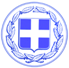                       Κως, 26 Μαρτίου 2018ΔΕΛΤΙΟ ΤΥΠΟΥΤην εβδομάδα, από Δευτέρα 26-03-2018 έως Παρασκευή 30-03-2018 προγραμματίζεται να εκτελεστούν οι παρακάτω εργασίες ανά Δημοτική Κοινότητα:Δημοτική Κοινότητα ΚωΕργασίες κατασκευής στο οικοδομικό τετράγωνο 9Α (τοποθέτηση πλακών).Αγροτική οδοποιία.Συντήρηση οδών (επούλωση λάκκων με ψυχρή άσφαλτο).Αποκατάσταση βλαβών στο δίκτυο ηλεκτροφωτισμού.Συλλογή και μεταφορά αστικών απορριμμάτων, (προϊόντα κλάδευσης, ογκώδη αστικά απορρίμματα).Δημοτική Κοινότητα ΠυλίουΚαθαρισμοί και αποψιλώσεις στο Πολιτιστικό κέντρο Πυλίου.Δημοτική Κοινότητα ΑσφενδιούΑγροτική οδοποιία στο ορεινό Ασφενδιού.Εργασίες αποκατάστασης στο χώρο διεξαγωγής της παρέλασης.Εργασίες καθαρισμού στα νεκροταφεία.Εργασίες καθαρισμού στο πάρκο στο Τιγκάκι.Δημοτική Κοινότητα ΑντιμάχειαςΑποψιλώσεις στις εκκλησίες των Αγίων Αποστόλων, Αγίας Τριάδας και Κοίμησης της Θεοτόκου.Εργασίες καθαριότητας και αποψιλώσεις στα νεκροταφεία.Αγροτική οδοποιία.Συλλογή και μεταφορά αστικών απορριμμάτων, (προϊόντα κλάδευσης, ογκώδη αστικά απορρίμματα).Δημοτική Κοινότητα ΚαρδάμαιναςΚαθαρισμοί και κλαδεύσεις στην περιοχή από το παλιό Δημοτικό Σχολείο έως την πλατεία του χωριού.Αγροτική οδοποιία.Συλλογή και μεταφορά αστικών απορριμμάτων, (προϊόντα κλάδευσης, ογκώδη αστικά απορρίμματα).Δημοτική Κοινότητα ΚεφάλουΣυντήρηση-αποκατάσταση δικτύου ύδρευσης και αποχέτευσης.Αγροτική οδοποιία στην περιοχή «Ελληνικά».Αποκατάσταση βλαβών στο δίκτυο ηλεκτροφωτισμού.ΕΡΓΑΣΙΕΣ ΤΜΗΜΑΤΟΣ ΠΡΑΣΙΝΟΥΚΑΘΑΡΙΣΜΟΣ ΚΑΙ ΚΟΠΗ ΧΟΡΤΩΝ ΣΤΗΝ ΚΑΖΕΡΜΑΚΑΘΑΡΙΣΜΟΣ ΚΑΙ ΚΟΠΗ ΧΟΡΤΩΝ ΣΤΗΝ ΘΕΣΗ ΛΑΙΚΑΚΑΘΑΡΙΣΜΟΣ ΚΑΙ ΚΟΠΗ ΧΟΡΤΩΝ ΝΕΟΥ ΝΕΚΡΟΤΑΦΕΙΟΥ ΚΩΚΑΘΑΡΙΣΜΟΣ ΚΑΙ ΚΟΠΗ ΧΟΡΤΩΝ ΠΑΡΚΙΝΓΚ ΑΜΠΑΒΡΗΚΑΘΑΡΙΣΜΟΣ ΚΑΙ ΚΟΠΗ ΧΟΡΤΩΝ ΣΤΟ ΧΑΝΙ / ΠΑΡΤΕΡΙΩΝ ΠΡΩΗΝ ΑΤΕΚΑΘΑΡΙΣΜΟΣ ΚΑΙ ΚΟΠΗ ΧΟΡΤΩΝ ΠΡΟΑΥΛΕΙΟΥ ΧΩΡΟΥ ΑΓ.ΠΑΡΑΣΚΕΥΗΣΟΛΟΚΛΗΡΩΣΗ ΚΟΠΗΣ ΧΟΡΤΩΝ ΚΑΙ ΓΚΑΖΟΝ ΣΤΗΝ ΕΙΣΟΔΟ ΤΗΣ ΠΟΛΗΣΓραφείο Τύπου Δήμου Κω